ОТЧЕТО РЕЗУЛЬТАТАХ САМООБСЛЕДОВАНИЯмуниципального казённого общеобразовательного учреждения«Лемешкинская средняя общеобразовательная школа»Руднянского муниципального районаВолгоградской области2020 годСамообследование проведено в соответствии с приказом Министерства образования и науки Российской Федерации от 14.06.2013 № 462 «Об утверждении Порядка проведения самообследования  образовательной организацией» (с изменениями от 14.12.2017), приказом Министерства образования и науки Российской Федерации от 10.12.2013 №1324 «Об утверждении показателей деятельности образовательной организации, подлежащей самообследованию», приказом директора образовательной организации от     «О проведении самообследования образовательной организации по итогам 2020 года»Раздел 1. Общие сведения.Полное наименование образовательной организации: муниципальное казенное общеобразовательное учреждение «Лемешкинская средняя общеобразовательная школа». Сокращенное наименование образовательной организации: МКОУ «Лемешкинская СОШ»Организационно-правовая форма: учреждениеТипучреждения: казенное Тип образовательной организации: общеобразовательная организацияМесто нахождения образовательной организации: Юридический адрес 403623, Волгоградская область, Руднянский район, село Лемешкино, улица Кирова,99       Фактический адрес: 403623, Волгоградская область, Руднянский район, село   Лемешкино, улица Кирова,99Учредитель: Администрация  Руднянского муниципального районаНаименования филиалов: нетБанковские реквизиты:  МКОУ «Лемешкинская  СОШ»  л/с 03293207850    р/с 40204810600000000021  в отделении Волгограда г. ВолгоградТелефон: 8  844 (53)  7 – 81 – 10.Режим работы: 8:00-18:00Факс: 8  844 (53)  7 – 81 – 10.e-mail: Lemeshkino-1@yandex.ruСайт: http://lemeshkino-school.ru/Образовательная организация осуществляет свою деятельность в соответствии с Конституцией Российской Федерации, Конвенцией о правах ребенка, Федеральным законом «Об образовании в российской Федерации»,иными федеральными законами, нормативно-правовыми актами Российской Федерации и Волгоградской области, нормативно-правовыми актами Министерства образования и науки РФ, нормативными  актами органов местного самоуправления, Уставом образовательной организации.Реквизиты свидетельства о постановке на учет в налоговом органе по месту её нахождения: серия    34     № 003847987 выдано межрайонной инспекцией Федеральной налоговой службы № 3 по  Волгоградской области   13.05.2014  года  Устав утвержден постановлением  Администрации Руднянского    муниципального района Волгоградской области № 565  от 22.12.15, зарегистрирован в МИФНС № 3 по Волгоградской области 30.12.15, регистрационный № 2152443626147 Лицензия на осуществление образовательной деятельности от 24  марта  2015 года  № 127 серия 34Л01  № 0001091  срок действия: бессрочно.Приложение № 1 к лицензии на осуществление образовательной  деятельности от 24  марта  2015 года  № 127  серия  34П01  № 0002176Свидетельство о государственной аккредитации  от 21.12.2015 года  серия 34 А01  № 0000489  действительно до 21 декабря 2027 года Раздел 2. Особенности управленияУправление образовательной организацией осуществляется в соответствии с законодательством РФ с учетом особенностей, установленных Федеральным законом от 29.12.2012 № 273-ФЗ «Об образовании в РФ», и уставом образовательной организации.Управление образовательной организацией осуществляется на основе сочетанияпринципов единоначалия и коллегиальности.Единоличным исполнительным органом образовательной организации является директор, который осуществляет текущее руководство деятельностью образовательной организации.В образовательной организации сформированы коллегиальные органы управления, которым относятся:общее собрание работников образовательной организации;педагогический совет;управляющий совет.Полномочия органов управления образовательной организации определены уставом образовательной организации.Состав администрации МКОУ «Лемешкинская СОШ»:директор Бодылева Оксана Михайловна (стаж работы в сфере образования  23  лет)и.о.заместителя директора по В/Р Прудникова Татьяна Владимировна (стаж работы в сфере образования 40 лет)и.о.заместителя директора по УВР Пикельгаупт Марина Николаевна (стаж работы в сфере образования 15).         Структура управления образовательным учреждением.       Высшим органом самоуправления Школы является Управляющий Совет. Он является коллегиальным органом управления Школы, имеющим полномочия по решению вопросов ее функционирования и развития, реализующим принцип демократического, государственно-общественного характера управления образованием.Члены Управляющего Совета выполняют свои обязанности на общественных началах.К компетенции Управляющего совета относится: определение основных перспективных направлений функционирования и развития образовательного учреждения;привлечение общественности к решению вопросов развития  образовательного учреждения;содействие по созданию в образовательном учреждении оптимальных условий и форм организации образовательной деятельности;финансово-экономическое содействие работе образовательного учреждения за счет рационального использования выделяемых ему бюджетных средств и содействие привлечению внебюджетных источников для обеспечения деятельности и развития образовательного учреждения;контроль качества и безопасности условий обучения и воспитания, принятие  мер к их улучшению;утверждение программы развития образовательного учреждения по представлению  директора;участие в подготовке и утверждении публичного (ежегодного) доклада директора, представление Учредителю и общественности информации о состоянии дел в образовательном  учреждении;утверждение  распределения средств стимулирующей части фонда оплаты труда педагогических работников;рассмотрение жалоб и заявлений обучающихся, родителей (законных представителей) на действия (бездействия) педагогических и административных работников образовательного учреждения;заслушивание отчета директора по итогам учебного и финансового года;Управляющий совет правомочен, при наличии оснований, ходатайствовать перед руководителем образовательного учреждения о расторжении трудового договора с педагогическими  работниками  и работниками  из  числа вспомогательного  и административного персонала;в случае неудовлетворительной оценки отчета руководителя образовательного учреждения по итогам учебного и финансового года  Управляющий совет вправе направить Учредителю обращение, вкотором мотивирует свою оценку и вносит предложения по совершенствованию работы администрации образовательного учреждения;Управляющий совет  образовательного учреждения согласовывает, по представлению директора: школьный компонент ФГОС общего образования;годовой календарный учебный график;Управляющий совет согласовывает отчисление обучающегося из образовательного учреждения за совершение противоправных действий, грубое и неоднократное нарушение Устава, с учетом мнения его родителей (законных представителей). В состав Управляющего совета входят:представители родителей (законных представителей) обучающихся  общее количество избранных в состав Управляющего совета представителей родителей должно быть не менее 1/3   от общего числа избираемых членов Управляющего совета;представители обучающихся  10-11 классов;количество членов Управляющего совета из числа работников образовательного учреждения не может превышать 1/4 от общего числа членов совета;остальные места в совете занимают: руководитель образовательного учреждения, представитель Учредителя, кооптированные члены.Трудовой коллектив Школы составляют все граждане, участвующие своим трудом в его деятельности  на основе трудового договора. Полномочия трудового коллектива Школы осуществляются общим собранием работников школы.  К компетенции  общего собрания  работников  относится:разработка и принятие Положения об общем собрании работников, а также изменения, дополнения, вносимые в него;рассмотрение и принятие Правил внутреннего трудового распорядка образовательного учреждения,  изменений и дополнений к нему;рассмотрение вопросов по соблюдению Правил внутреннего трудового распорядка;разработка и принятие коллективного договора, а также изменений и дополнений к нему;рассмотрение и принятие  Положения об  Управляющем совете, а также изменения и дополнения к нему;избрание членов Управляющего совета образовательного учреждения;рассмотрение и разрешение коллективных трудовых споров;обсуждение вопросов о работе образовательного учреждения, внесение предложений по её совершенствованию;обсуждение и принятие Положения об оплате труда работников образовательного учреждения,   установление компенсационных выплат (доплат и надбавок компенсационного характера), стимулирующих выплат (доплат и надбавок стимулирующего характера, премий и иных поощрительных выплат);утверждение  отчета директора о состоянии охраны труда в образовательном учреждении;разработка Устава образовательного учреждения, изменений и дополнений к нему и направление их на утверждение Учредителю;принятие решений о поощрениях работников образовательного учреждения за успехи в труде, о награждении работников образовательного учреждения грамотами, благодарственными письмами и о представлении работников к почётным званиям, отраслевым наградам;рассмотрение других вопросов, не входящих в компетенцию Учредителя,  директора, педагогического совета и Управляющего совета.Для рассмотрения основных вопросов учебно-воспитательного процесса в Школе постоянно действует педагогический совет. Педагогический совет осуществляет следующие функции:обсуждает и утверждает план  работы образовательного учреждения;осуществляет текущий контроль успеваемости и промежуточной аттестации обучающихся;принимает решение о выдаче соответствующих документов об образовании, о награждении обучающихся;принимает решение о мерах педагогического и дисциплинарного воздействия к обучающимся в порядке, определенном Федеральным законом N 273-ФЗ и Уставом образовательного  учреждения;разрабатывает  меры  по  совершенствованию  содержания  образования,  внедрению инновационных технологий;утверждает основную образовательную программу начального общего, основного общего и среднего общего образования; утверждает отчет по самообследованию образовательного учреждения за определенный период;принимает и рекомендует к утверждению программу развития образовательного учреждения;определяет содержание образования, формы, методы образовательного процесса и способы их реализации; рассматривает вопросы нарушения педагогическими работниками Устава образовательного учреждения;принимает  локальные  нормативные  акты  образовательного учреждения по  вопросам,  входящим   в   его компетенцию.Членами педагогического совета являются все члены педагогического коллектива. Педагогический совет правомочен, если на нем присутствует не менее двух третей его педагогический совет работает в соответствии с планом работы образовательного учреждения  и собирается на заседания по мере необходимости, но не реже 4-х раз в год;решения  педагогического  совета  принимаются  открытым  голосованием  и  являются правомочными,  если  на  его  заседании  присутствовало  не  менее  двух  третей  членов педагогического совета, при  равном  количестве  голосов  решающим  является  голос  председателя педагогического совета;организацию  выполнения  решений  педагогического  совета  осуществляют  директор  и ответственные лица, указанные в решении;решения  педагогического  совета  являются  обязательными  для  исполнения  всеми участниками образовательного процесса.Родительское собрание:привлекает родительскую общественность к активному участию в жизни образовательного учреждения,  организации общешкольных мероприятий;содействует проведению разъяснительной и консультативной работы среди родителей (законных представителей) обучающихся  их прав и обязанностей;содействует организации работы с родителями (законными представителями) обучающихся  по разъяснению значения всестороннего воспитания ребенка в семье;способствует укреплению материально-технической базы образовательного учреждения;Родительское собрание имеет право:вносить предложения администрации  образовательного учреждения  по вопросам воспитания и образования обучающихся и получать информацию о результатах их рассмотрения;получать информацию о работе образовательного учреждения;получать информацию от представителей других органов, сотрудничающих с образовательным учреждением, по вопросам учебно-воспитательного, финансового, хозяйственного процессов;давать разъяснения и принимать меры по рассматриваемым обращениям;принимать участие в привлечении внебюджетных денежных средств для образовательного учреждения;заслушивать отчеты администрации образовательного учреждения о  его работе.К компетенции родительского комитета относится:согласование  локальных  нормативных   актов  образовательного учреждения, затрагивающих права и законные интересы несовершеннолетних  обучающихся;содействие  в  обеспечении  оптимальных   условий   для   организации образовательной деятельности;информирование  родителей  (законных   представителей) несовершеннолетних  учащихся о решениях родительского комитета;содействие в проведении общешкольных мероприятий;участие в подготовке  образовательного учреждения  к новому учебному году;осуществление контроля за организацией питания;оказание   помощи  образовательному учреждению   в   организации    и   проведении    родительских собраний;участие   в   создании   безопасных   условий   осуществления образовательной деятельности, соблюдения санитарно-гигиенических правил и норм;проведение   разъяснительной   работы    среди    родителей   (законных представителей)   несовершеннолетних    и обучающихся    по вопросу введения требований к одежде; участие в планировании, подготовке, проведении и анализе внеучебных мероприятий.Директор Учреждения несёт ответственность за:невыполнение функций, отнесённых к его компетенции;реализацию не в полном объёме образовательных программ;жизнь, здоровье обучающихся (воспитанников) и работников во время образовательного и воспитательного процесса;нецелевое использование средств бюджета;другие нарушения бюджетного законодательства Российской ФедерацииДиректор Учреждения несёт ответственность перед государством, обществом и Учредителем за свою деятельность в соответствии с функциональными обязанностями, предусмотренными квалификационными требованиями, трудовым договором (контрактом) и настоящим Уставом.И.о. заместителя директора по учебно-воспитательной работе – Пикельгаупт Марина Николаевна, стаж работы в данной должности – нет, педагогический стаж 15 лет.       И.о. заместителя директора по воспитательной работе – Прудникова Татьяна Владимировна, стаж работы в должности – 38 лет, педагогический стаж – 38 лет.         К органам школьного ученического самоуправления относится  Совет Дела и Чести.  Деятельность Совета детского объединения «Союз мальчишек и девчонок» регламентируется Положением о детском объединении. Деятельность СДиЧ регламентируется Программой об ученическом самоуправлении. Совет Дела и Чести участвует в планировании и организации внеклассной и внешкольной работы учащихся, утверждает план проведения ученических мероприятий, корректирует самообслуживание учащихся, их дежурства по школе и классу, поддержание дисциплины и порядка в школе, вносит предложения в администрацию школы, наблюдает за участием классов в школьных делах, организует ключевые дела, дает оценку.Структура методической работы:Школьные методические объединения:учителей естественно- математического  цикла;учителей гуманитарного цикла;учителей начальных классов;классных руководителей.Условия дальнейшего развития системы управления образовательной организацией:распределение функциональных обязанностей  администрации образовательной организации с учетом личных способностей, профессиональных и деловых качеств;реализация прав, обязанности и ответственности в сфере образования несовершеннолетних обучающихся, родителей (законных представителей) несовершеннолетних обучающихся через участие в управлении образовательной организацией в порядке, установленном ее уставом;обеспечение открытости и доступности информации о структуре и об органах управления образовательной организацией.Раздел 3.Образовательная деятельность3.1 В образовательном учреждении реализуются  ООП НОО, ООП ООО, ООП СОО.3.2.Информация об организации учебного процесса3.2.1.Общее число учащихся3.2.2.Содержание образования в образовательном учреждении.Обязательная часть основной образовательной программы и часть, формируемая образовательным учреждением, соответствуют требованиям нормативных документов и  федеральным государственным образовательным стандартам.Образовательные программы, реализуемые в общеобразовательном учреждении.Соответствие учебного плана требованиям Федеральных государственных образовательных стандартов.Учебный план составлен на основе базисного учебного плана,   примерного учебного плана образовательных учреждений  Волгоградской области, реализующих программы общего образования и рассчитан на учебный год продолжительностью не менее 34 учебных недель.3.2.3.В очно - заочной форме обучения осваивает образовательную программу НОО по индивидуальному  учебному плану на дому 1 обучающийся.С 01.09.2019 года организовано обучение по адаптированной основной общеобразовательной программе НОО для обучающегося с НОДа  (6.2)3.2.4. В соответствии с лицензией на осуществление образовательной деятельностиМКОУ «Лемешкинская СОШ» реализует образовательные программы дополнительного образования: дополнительные общеразвивающие программы социально-педагогической  направленности за счет бюджетных средств-143 человека;  дополнительные общеразвивающие программы физкультурно-спортивной направленности за счет бюджетных средств-50 человек; дополнительные общеразвивающие программы естественно-научной направленности-43 человека; дополнительные общеразвивающие программы технической направленности-15 человек.Раздел 4. Качество предоставления образовательных услуг4.1.Сравнительные результаты освоения школьниками программного минимумаРезультаты промежуточной аттестации за три года показывают следующее: повышение показателей качества знаний на уровне НОО с 65 до 74, на уровне ООО понижение с 35 до 28,  на уровне СОО повышение показателей качества знаний с 56 до 70.4.2. Результаты Всероссийских проверочных работВ 2019-2020 учебном году ВПР не была проведена в связи со сложившейся эпидемиологической обстановкой .4.3. Результаты государственной (итоговой) аттестации выпускников IX классов при МЭК (за 3 года).4.4. Результаты государственной (итоговой) аттестации выпускников XI классов в форме ЕГЭ (за 3 года).4.5. Сведения о награждении выпускников по уровням образования (за 3 года).4.6. Сведения об участии обучающихся в олимпиадах (за 3 года).4.7. Сведения о победителях и призерах олимпиад (за 3 года).Участие в районных олимпиадах 2019-2020 учебного годаВ районных олимпиадах учащиеся школы заняли 7 первых (было 12) и 11 призовых (было 14) мест.Сведения об участии обучающихся в олимпиадах, конкурсах, фестивалях, соревнованиях в 2019-2020 учебном годуШкольный уровеньМуниципальный  уровень                                                  Региональный  уровень
Всероссийский  уровеньРаздел 5. Востребованность выпускников школы.В течение учебного года велась большая информационная работа по вопросам аттестации с учащимися 9 и 11 классов, их родителями и педагогами.  На инструктивных совещаниях, ученических и родительских собраниях рассматривалась процедура проведения итоговой аттестации.    Результаты  ГИА  показали, что  не все учащиеся 9 класса успешно справились с заданиями в ходе итоговой аттестации. Все 12  выпускников  получили аттестаты об основном общем образовании.   Из 12 выпускников 9 класса – 2 учатся в данной школе,  10 – в учреждении СПО.В 2019- 2020 учебном  году  ЕГЭ прошел в режиме  распространения коронавирусной инфекции.  Все 3 выпускника школы получили аттестат  о среднем  общем образовании,     Из 3 выпускников –  2 учащихся не сдавали ЕГЭ. Все выпускники поступили в средне специальные учреждения (колледжи).Раздел 6. Внутреннее оценивание качества образования.Внутреннее оценивание качества знаний проводился в соответствии с планом ВШК на 2019-2020 учебный год, утверждённым приказом  от 23.08.2019 года № 111,с разработанным положением о внутришкольном контроле в МКОУ «Лемешкинская СОШ».Мониторинг качества знаний учащихся МКОУ «ЛемешкинскаяСОШ»2017-2018, 2018-2019, 2019-2020 учебный год5 класс6 класс7 класс8 класс9 класс10класс11 классРаздел 7. Кадровая комплектованность.7.1.Кадровые условияНа конец отчетного периода в образовательной организации работает 18 педагогов.                                             Сведения о педагогических работниках.Дальнейшее развитие кадровых условий образовательного процесса:Диагностика состояния уровня профессиональной компетенции педагогических кадров, анализ выявленных профессиональных затруднений и карьерных ориентаций;Планирование и организация обучения педагогов по дополнительным профессиональным программам  (программам повышения квалификации)Формирование практик коллективной работы в малых творческих группах по разработке проектов, направленных на профессиональный рост педагогов школы и эффективность образовательного процесса.Раздел 8. Учебно - методическое, библиотечно-информационное обеспечение образовательного процесса.8.1. Состояние учебно-информационного фонда8.2.Состояние библиотечного фонда.8.3. Учебно-методическое обеспечение основных образовательных программ.НАЧАЛЬНОЕ ОБЩЕЕ ОБРАЗОВАНИЕОСНОВНОЕ ОБЩЕЕ ОБРАЗОВАНИЕУсловия дальнейшего развития учебно-методического ,библиотечно-информационного обеспечения образовательного процесса:Комплектование библиотечного фонда учебников в соответствии с утвержденным федеральным перечнем учебников, обеспечивающего удовлетворении потребности в учебниках на 2020-2021 учебный годРаздел 9. Материально-техническая база.9.1.Форма владения зданиями и помещениями, реквизиты соответствующих документов: оперативное управление  (Договор № 10 "О закреплении муниципального имущества на праве оперативного управления за муниципальным образовательным учреждением Лемешкинской средней общеобразовательной школой Руднянского муниципального района Волгоградской области" от 01.03.08г,       Свидетельство  о   государственной   регистрации   права   от 25.06. 2010 года   34 АА  020042)9.2. Общая площадь используемых зданий и помещений: 2955,4 кв.м9.3. Учебная площадь: 1480 кв.9.4. Учебная площадь на одного обучающегося: 8 кв.м .9.5. Заключение Федеральной службы по надзору в сфере защиты прав потребителей и благополучия человека на используемые здания и помещения для осуществления образовательной деятельности по программам начального общего, основного общего, среднего общего образования  № 34.12.01.000.М.000499.04.18 от 03.04.2018 года. 9.6.Оснащение учебных и специализированных помещений, используемых для реализации образовательных программ. 9.7. Наличие лицензионного программного оборудования и обеспечение доступа к Интернет-ресурсам в образовательном процессе.            В образовательном учреждении имеется в наличии лицензионное           программное обеспечение: МедиатекаБазовый пакет ПОАнтивирусная программа Dr.Web.Программа родительского контроля Kindergard.Имеется доступ к Интернет – ресурсам e-mail: Lemeshkino-1@yandex.ru, сайт- : http://lemeshkino-school.ru/Условия дальнейшего развития материально-технической базы образовательной организации:Замена окон – 80 шт.Приобретение оборудования для спортивного зала.Обновление компьютерного оборудования в кабинетах.Раздел 10. Самооценка воспитательной  деятельности образовательного учреждения.Воспитательная деятельность образовательного учреждения регламентируется следующими документами:Федеральным  законом  от 29 декабря 2012 г. № 273-ФЗ "Об образовании в Российской Федерации", Концепцией  духовно-нравственного развития и воспитания личности гражданина России,Конвенцией о правах ребенка,  Уставом ОО,Локальными актами ОО:Положение о педагогическом советеПоложение об общем собрании работников Положение об Управляющем советеПоложение о родительском собранииПоложении о родительском комитетеПоложение об органе ученического самоуправленияПоложение о правах и обязанностях участников образовательных отношенийПоложение о режиме занятий обучающихсяПравила приёма граждан на обучениеПоложение о формах, периодичности и порядке текущего контроляПоложение о порядке и основаниях перевода, отчисления и восстановления обучающихсяПоложение о порядке оформления возникновения, приостановления и прекращения отношенийПоложение о портфолио обучающегося 
Положение о порядке организации обучения на дому Планом воспитательной работы ОО на учебный год,Концепцией воспитательной системы школы.Целевой программой воспитательной работы по формированию законопослушного поведения несовершеннолетних.Программой  здоровьесберегающего пространства.Планами воспитательной работы классных руководителей. Программами кружков и секций.Программой	гражданско- патриотического и духовно-нравственного  воспитания «Моё Отечество». Система воспитательной работы в школе направлена на формирование духовно-нравственных, гражданско-патриотических чувств, общей культуры личности учащихся, их адаптацию в жизни и обществе, на создание условий для разностороннего развития личности. Воспитательную работу в школе  осуществляют классные руководители, которые ведут работу с коллективом класса, с активом, индивидуальную работу с учащимися, с родителями, совместную работу  с учителями – предметниками и внешкольными организациями. Работу с учащимися проводит школьный психолог, в воспитательной работе задействована школьная библиотека. Организована работа кружков и секций. Эффективность воспитательной работы отражается в результатах участия учащихся ОУ в конкурсах и соревнованиях различного уровня. Воспитывая чувства гордости и патриотизма у обучающихся, в ОУ проводятся мероприятия, посвящённые знаменательным историческим датам России, экскурсии в школьный краеведческий музей , операции «Обелиск», «Память» и др. Одним из главных направлений оставалось приобщение детей к здоровому образу жизни. Эта работа велась в системе, проводились как теоретические, так и практические занятия, дети активно участвовали в конкурсах. В школе созданы удовлетворительные условия для сохранения физического, психического и нравственного здоровья учащихся.  Формируются навыки санитарно-гигиенической культуры, полового самосознания, представлений о здоровом образе жизни, как гарантии здоровья будущего потомства, навыков безопасного поведения, а также безопасного поведения в сети Интернет. Проводится большая работа в соответствии существующих программ. Работает спортивный  клуб «Олимпия» (ответственный учитель физкультуры Решетняк Ю. И.) . Уделялось большое внимание воспитанию установок на ЗОЖ. В этом направлении школа работала по программе «Разговор о правильном питании»(частично)Организованы условия для  отдыха и оздоровления обучающихся в каникулярное время. На базе школы ежегодно работает  детский оздоровительный лагерь «Союз мальчишек и девчонок». Но в связи с пандемией в 2019-2020учебном году  не удалось провести оздоровительную кампанию детей и подростков.  Поэтому работе по укреплению ЗОЖ уделялось большее внимание в урочное время.Раздел  11. Выявленные по результатам  самообследования проблемы. В результате проведённого самообследования выявлены следующие проблемы:   1. Низкий уровень успеваемости и качества знаний учащихся в некоторых классах.     В 2017-2018 учебном году по школе успеваемость – 100%, качество знаний – 47%, но низкое качество знаний показывают учащиеся 5, 7 и 8 классов (ниже 40%).В 2018-2019 учебном году по школе успеваемость-98%, качество знаний-45%, низкое качество:в 5 классе-29%, в 6-23%, в 8-8%, в 9-25%.В 2019-2020 учебном году качество знаний не повышается:очень низкий процент качества знаний в 6,7,9 классах.2. Результаты государственной (итоговой) аттестации в целом удовлетворительные, но  1 выпускница из 3 не перешла порог  ЕГЭ по химии.     Качество знаний обучающихся на второй и третьей ступени обучения по результатам государственной (итоговой) аттестации по математике и русскому языку может быть более высоким. Нет ни одного учащегося, получившего 90-100 баллов на ЕГЭ. Снижение абсолютной и качественной успеваемости обусловлено несколькими факторами. Во-первых, большинство учащихся имеют очень слабые способности и низкую мотивацию к обучению ( в течение года – двойки в  четвертях). Во-вторых, слабый контроль со стороны родителей привел к тому, что данные учащиеся часто не выполняли домашние задания, пропускали дополнительные занятия, не смотря на неоднократные беседы директором школы с данными семьями, вызов их на совет профилактики и административную комиссию. В – третьих, не все учителя  рационально используют время, отведенное на дополнительные занятия по предмету (практикумы, кружки), не все проводят пробные экзамены в течение учебного года.Слабо организуется работа на уроке с различными группами учащихся -  индивидуальная, групповая работа со слабоуспевающими и  одаренными учащимися. На данный момент существует  проблема  малого количества  учащихся на третьем уровне обучения.2017-2018 учебный год закончили 11 учащихся, в 10 класс пришли 4.2018-2019 учебный год закончили 6 учащихся, в 10 класс пришли 8.2019-2020 учебный год закончили 3 учащихся, в 10 класс пришли 2.Следует обратить внимание  на то, что выпускники, получившие основное общее образование, уходят из школы, боясь сдавать единый государственный экзамен за курс среднего общего образования.Не менее важная проблема - работа с одарёнными детьми.      На олимпиадах муниципального уровня  учащиеся школы в основном занимают  вторые и третьи призовые  места,  что не позволяет им принимать участие в олимпиадах более высокого уровня. Раздел 12. Планируемые мероприятия  по решению выявленных проблем.Исходя из выявленных проблем, в целях  повышения качества образования и совершенствования учебно-воспитательного процесса  в 2019-2020 учебном году планируется:Статистическая частьПоказатели деятельности МКОУ «Лемешкинская СОШ», подлежащей самообследованию за 2020 год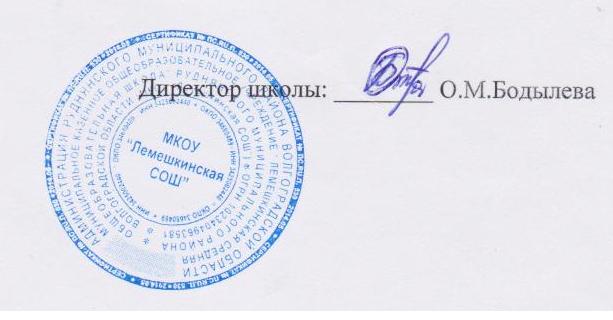 Принятопедагогическим советомУтвержденоприказом от 19.03.2021  № 65протокол  № 6от 17.03.2021УПРАВЛЯЮЩИЙ СОВЕТОБЩЕЕ СОБРАНИЕ РАБОТНИКОВ ШКОЛЫИ.О. ЗАМ.ДИРЕКТОРА ПО УВРДИРЕКТОРИ.О. ЗАМ.ДИРЕКТОРА ПО ВРМО УЧИТЕЛЕЙ – ПРЕДМЕТНИКОВПЕДАГОГИЧЕСКИЙ СОВЕТМО КЛАССНЫХ РУКОВОДИТЕЛЕЙСОВЕЩАНИЕ ПРИ ЗАВУЧЕСОВЕЩАНИЕ ПРИ ДИРЕКТОРЕДЕТСКАЯ ОРГАНИЗАЦИЯ«СОЮЗ МАЛЬЧИШЕК И ДЕВЧОНОК»КлассыКоличество обучающихсяКоличество обучающихсяКоличество обучающихсяКлассы2017-2018уч.год2018-2019 уч.год2019-2020уч.год1-4 классы5361755-9 классы60747310-11 классы171012всего130145160Видобщеобразователь-ного учрежденияСодержательно-целеваянаправленность образовательныхпрограммНаличие в образовательном учреждении(указать в каких именно классах реализуется)Наличие в образовательном учреждении(указать в каких именно классах реализуется)Наличие в образовательном учреждении(указать в каких именно классах реализуется)Наличие в образовательном учреждении(указать в каких именно классах реализуется)Общеобразовательная школаОбщеобразовательная школаОбщеобразовательная школаОбщеобразовательная школаОбщеобразовательная школаОбщеобразовательная программа базового обучения/ профильного обучения.На первом уровне(1 – 4 кл.)На втором уровне(5 – 9 кл.)На третьемуровне(10 – 11 кл.)На третьемуровне(10 – 11 кл.)Начальное общее образованиеОсновное общее образованиеСредне общее образованиеЛитературное чтениебазовыйРусский языкбазовыйбазовыйбазовыйЛитературабазовыйбазовыйАнглийский язык/немецкий языкбазовыйбазовыйбазовыйМатематикабазовыйбазовыйАлгебрабазовыйАлгебра и начала анализабазовыйГеометриябазовыйбазовыйИнформатика и ИКТбазовыйбазовыйИсториябазовыйИстория РоссиибазовыйбазовыйВсеобщая историябазовыйбазовыйГеографиябазовыйбазовыйОбществознаниебазовыйбазовыйОкружающий мирбазовыйБиологиябазовыйбазовыйХимиябазовыйБазовыйФизикабазовыйбазовыйИзобразительное искусствобазовыйбазовыйМузыкабазовыйбазовыйФизическая культурабазовыйбазовыйбазовыйОсновы безопасности жизнедеятельностибазовыйбазовыйТехнологиябазовыйбазовыйбазовыйАстрономиябазовыйУровни образования 2017-20182017-20182018-20192018-20192019-20202019-2020успеваемостькачествоуспеваемостькачествоуспеваемостькачествоНОО100651006510074ООО10035982010028СОО10056907010070Предмет2016-20172016-20172016-20172017-20182017-20182017-20182018-20192018-20192018-2019ПредметКачество знанийУспеваемостьКачество знанийУспеваемостьКачество знанийУспеваемостьРусский язык2Русский язык2921003Русский язык2701003423%77%Русский язык3442%89%512%         35%Русский язык45        22%67%6        8,3%           42%Русский язык5       89         10067945Математика23Математика23454%45%Математика3463%100%5      35%59%Математика45       57%86%6      1758Математика5678967Биология23Биология234Биология3453588Биология4533%100%658100Биология54467667 %100%7Биология101125%100%География 345География 456География 560%89%70%50%География 910118080География 101163%100%История 234История 34512%65%История 4527%100%625%67%История 101180%100%физика234физика345физика456физика5678%50%Учебный годУчебные предметыКоличество выпускниковКоличество выпускниковКоличество выпускниковКоличество выпускниковКоличество выпускниковКоличество выпускниковКоличество выпускниковСредний баллУчебный годУчебные предметывсегосдававшихсдававших«5»(чел.)«4» (чел.)«3» (чел.)«2» (чел.)Средний баллУчебный годУчебные предметывсегочел.%«5»(чел.)«4» (чел.)«3» (чел.)«2» (чел.)Средний балл2017-2018 уч.годРусский язык771001321262017-2018 уч.годАлгебра77100142-162017-2018 уч.годОбществознание7571-113252017-2018 уч.годБиология77100-42120,92017-2018 уч.годХимия7229-2--242018-2019 уч.годРусский язык1212100542142018-2019 уч.годМатематика121210033412018-2019 уч.годОбществознание1210154-3,72018-2019 уч.годБиология127133-2018-2019 уч.годГеография1221-1-2018-2019 уч.годЛитература1211-2018-2019 уч.годИстория12413--2019-2020 уч.год---------Учебный годУчебные предметыКоличество выпускниковКоличество выпускниковКоличество выпускниковКоличество выпускниковКоличество выпускниковКоличество выпускниковКоличество выпускниковКоличество выпускниковКоличество выпускниковСредний баллУчебный годУчебные предметывсегосдававшихсдававших100 баллов100 баллов90-99 баллов90-99 балловНе перешли минимальный порогНе перешли минимальный порогСредний баллУчебный годУчебные предметывсегочел.% от общего кол-вачел.% от общего кол-вачел.% от общего кол-вачел.% от общего кол-ваСредний балл2017- 2018 уч. ГодРусский язык1111100------69,42017- 2018 уч. ГодМатематика базовый1111100------4,42017- 2018 уч. ГодМатематика проф.11545------392017- 2018 уч. ГодФизика1119------302017- 2018 уч. ГодБиология11436------452017- 2018 уч. ГодХимия11327----13343,32017- 2018 уч. ГодОбществознание11764------55,12017- 2018 уч. ГодЛитература1119------682017- 2018 уч. ГодИстория11218------622018-2019 уч.годРусский язык66100------69,52018-2019 уч.годМатематика66100----14,32018-2019 уч.годЛитература6117------542018-2019 уч.годХимия6233-----672018-2019 уч.годИстория6233------492018-2019 уч.годОбществознание6350------56,62018-2019 уч.годБиология6350------3,72019-2020 уч.годРусский язык3133------602019-2020 уч.годБиология3133------462019-2020 уч.годХимия3133----1-27Показатели по уровням образованияУчебные годы Учебные годы Учебные годы Учебные годы Учебные годы Учебные годы Учебные годы Показатели по уровням образования2017-2018 уч.год2017-2018 уч.год2018-2019 уч.год2018-2019 уч.год2019-2020 уч.год2019-2020 уч.год2019-2020 уч.годПоказатели по уровням образованиячеловек% от общего количества выпускниковчеловек% от общего количества выпускниковчеловекчеловек% от общего количества выпускников1 уровень1 уровень1 уровень1 уровень1 уровеньНаграждены похвальным листом «За отличные успехи в учении»--------------------------------2 уровень2 уровень2 уровень2 уровень2 уровеньПолучили аттестат об основном общем образовании с отличием0018%0003 уровень3 уровень3 уровень3 уровень3 уровеньПолучили аттестат о среднем общем образовании с отличием и награждены медалью за особые успехи в учении327350%000Учебный годУчебныепредметыЭтапыЭтапыЭтапыЭтапыЭтапыЭтапыЭтапыЭтапыЭтапыЭтапыУчебный годУчебныепредметышкольныйшкольныймуниципальныймуниципальныйрегиональный (зональный)региональный (зональный)региональный (заключительный)региональный (заключительный)заключительныйзаключительныйУчебный годУчебныепредметычел.% от общего кол-вачел.% от общего кол-вачел.% от общего кол-вачел.% от общего кол-вачел.% от общего кол-ва2017-2018Русский язык21425242017-2018Литература21426212017-2018Иностранный язык27548302017-2018Обществознание24488332017-2018Биология46928172017-2018Математика24485212017-2018Физика33665152017-2018География46926132017-2018История26527272017-2018Химия12246502017-2018Информатика11223272017-2018Физическая культура316210322017-2018Право18694222017-2018ОБЖ23465222017-2018Технология 46928172017-2018Экология 10156602018-2019Информатика10732018-2019Англ.язык251782018-2019Биология 4934102018-2019География 261862018-2019История 422992018-2019Литература 322262018-2019Математика 402852018-2019Обж 292052018-2019Обществознание 372582018-2019Право 271842018-2019Русский 473252018-2019Технология211482018-2019Физика 191342018-2019Физ-ра 2920142018-2019Химия 13962018-2019Экология 10762019-2020Информатика1612019-2020Англ.язык2462019-2020Биология 5872019-2020География 5832019-2020История 4542019-2020Литература 3052019-2020Математика 3532019-2020Обж 4652019-2020Обществознание 39612019-2020Право 7-2019-2020Русский 4562019-2020Технология58512019-2020Физика 1522019-2020Физ-ра 27102019-2020Химия 1422019-2020Экология ---Учебный годУчебныепредметыЭтапыЭтапыЭтапыЭтапыЭтапыЭтапыЭтапыЭтапыУчебный годУчебныепредметымуниципальныймуниципальныйрегиональный (зональный)региональный (зональный)региональный (заключительный)региональный (заключительный)заключительныйзаключительныйУчебный годУчебныепредметычел.% от общего кол-вачел.% от общего кол-вачел.% от общего кол-вачел.% от общего кол-ва2017-2018 уч.годМатематика-2017-2018 уч.годИнформатика 22017-2018 уч.годБиология22017-2018 уч.годОБЖ52017-2018 уч.годАнглийский язык22017-2018 уч.годРусский язык22017-2018 уч.годИстория12017-2018 уч.годОбществознание-2017-2018 уч.годФизическая культура62017-2018 уч.годТехнология12017-2018 уч.годЛитература -2017-2018 уч.годФизика -2017-2018 уч.годХимия 12017-2018 уч.годГеография 12017-2018 уч.годЭкология -2018-2019 уч.годинформатика12018-2019 уч.годАнгл.язык52018-2019 уч.годБиология 62018-2019 уч.годГеография -2018-2019 уч.годИстория 22018-2019 уч.годЛитература 12018-2019 уч.годМатематика 12018-2019 уч.годОбж 12018-2019 уч.годОбществознание -2018-2019 уч.годПраво -2018-2019 уч.годРусский 12018-2019 уч.годТехнология22018-2019 уч.годФизика 12018-2019 уч.годФиз-ра 42018-2019 уч.годХимия -2018-2019 уч.годЭкология 12019-2020 уч.годинформатика-2019-2020 уч.годАнгл.язык12019-2020 уч.годБиология -2019-2020 уч.годГеография -История 2Литература 3Математика -Обж 3Обществознание 1Право -Русский 1Технология2Физика -Химия-Физ-ра5ПредметФИ учащихсяФИО учителейРезультатОБЖГагарин АлександрПикельгаупт М.Н.победительОБЖШерстнева ЯнаПикельгаупт М.Н.победительОБЖАлексин Илья Пикельгаупт М.НпризерЛитература Рябоконь ПолинаБессараб Е.АпобедительЛитература Джумагалиева КамилаПрудникова Т.ВпризерЛитература Небензя ДианаЛемешкина Н.Апризер ИсторияПикельгаупт АлинаМеженская Л.А.ПризерИсторияЧернецкая МарияОрлова Н.НПризер Физическая культураМиллер МаксимРешетняк Ю.Ипобедитель Физическая культураГагарин АлександрпобедительФизическая культураКривошеенко Светапобедитель,Физическая культураБагомедов АхмедгаджипобедительФизическая культураМихайленко ВикторияпризерОбществознание Пикельгаупт АлинаМеженская Л.А.призерРусский языкБурденко АндрейЛемешкина Н.ПризерТехнологияБурденко АндрейЛемешкин А.П.призерТехнологияПогорелова ЛюдаЛемешкин А.П.призерАнглийский языкСердюков ВикторРешетняк Е.В.призерНазвание мероприятияФ.И.О. учащихсяФ.И.О. руководителяРезультатКонкурс уголков классов7 класс8 класс11 класс5  класс9 классСердюкова Т.С.Щербина Е.А.Пикельгаупт М.Н.Бессараб Е.А.Прудникова Т.В.1 место Конкурс «Выше» Олейник С., Рябоконь А. (2класс)Ескина Е.В.1,1 места3 классНиколаева С.К.2,2, 1,1 места 6 классОрлова Н.Н.1,1 местаТимченко К. (7класс)Сердюкова Т.С.1 местоКвасова Э., 10 классРешетняк  Е.В.1,1,1 места11 классПикельгаупт М.Н.1,1местаМеженская Д. (5класс)Бессараб Е.А.1 местоКраюшкина К. (6класс)Орлова Н.Н.1 местоЗа участие в наибольшем количестве номинаций конкурса «Выше» 9 класс10 классПрудникова Т.В.Рещетняк Е.В.ФотоконкурсОлейник Д. – 5классПокрепа В. – 5классПогорелова Л. – 8классШестакова О.Бессараб Е.А.Щербина Е.А.1 место1 место1 место1 местоКонкурс рисунков о природе Сердюков С. – 2классШамшик С. - 2классМайнингер П. – 3классЖданов К. – 3классЧудов  - 3классАлексин А. – 4классЖирова Д. – 4классЕскина Е.В.Николаева С.К.Лемешкина Н.В.1 место1 место2место1 место3 место3 место1 местоДень здоровья2 класс3 класс4 класс5класс6 класс7класс8 класс9 класс10 классЕскина Е.В.Николаева С.К.Лемешкина Н.В.Бессараб Е.А.Орлова Н.Н.Сердюкова Т.С.Щербина Е.А.Прудникова Т.В.Решетняк Е.В.3 место2 место1 место1 место2 место, 1,1, 1места3, 1,1,1,1,1 места1,1,1,1места2, 1,1,1,места3,1 места Конкурс « Трубят солдату сбор» и «Пожарная эстафета»Лучший командир9  класс10класс11класс5 класс6 класс7 класс8 классПокрепа В. - 5 классМаксимов А. - 8 классПрудникова Т.В.Решетняк Е.В.Пикельгаупт М.Н.Бессараб Е.А.Орлова Н.Н.Сердюкова Т.С.Щербина Е.А.Бессараб Е.А.Щербина Е.А. 2 место3 место3 место2  место3 место1 место1 место1 место1 местоКонкурс «Класс года»8 классЩербина Е.А.победитель«Самый спортивный класс»9 класс8 классРешетняк Ю.И. (Прудникова Т.В., Щербина Е.А. - классные руководители)победители«Лучшие спортсмены школыАстанина Таня, МажеваАнгнлина (8класс), БагомедовАхмедгаджи, Миллер Макс, Макарова Оля  (9 класс), Пикельгаупт Алина, Квасова Э., Кривошеенко С.(10 класс)Решетняк Ю.И. (Щербина Е.А., Прудникова Т.В., Решетняк Е.В. - классные руководители)победителиДень поэзииМеженская Даша, Шарнина  (5класс)Сердюков Витя (8класс)Бессараб Е.А.1место1место1местоНазвание мероприятияФ.И.О. учащихсяФ.И.О. руководителяРезультатСоревнования по лаптеКоманда юношейКоманда девушек(обучающиеся 8,9,10,11 классов)Решетняк Ю.И. 1 место2 местоКросс нацийБагомедовАхмедгаджи(9класс)Мажева Ангелина (8класс)Решетняк Ю.И.1 место3 местоЗарничка3, 4, 5 классыКоваленко Т.А.1,3 местаЗарница6,7,8классыМаксимов Артём (8класс)Бессараб Е.А.участие 1 место Конкурс между детско-юношескими организациями района «Сдавай батарейки!»2-11классыБессараб Е.А., классные руководители1 место«С творчеством по жизни»Кулаев Егор (3класс)Николаева С.К.участиеЖирова Д.ашаМалышев Саша (4класс)Лемешкина Н.В.1 место2местоПокрепа ВаняМеженская Даша (5класс)Бессараб Е.А.1 место2 местоПрудникова Соня,Гетман Настя (6класс)Орлова Н.Н.3 место2 местоГагарин Саша (8класс)Щербина Е.А.3местоМакарова Ольга (9класс)Прудникова Т.В.1 местоРябоконь Поля (10класс)Решетняк Е.В.1,1местаТеннисБессараб Таня (7класс),  Миллер Макс, БагомедоаАхмедгаджи (9класс)Лемешкина Н.А.участиеШахматыРешетняк Ю.И.участиеКонкурс творческих работ «Сталинград в судьбе родного края»Бессараб Дима (1класс)Хоц Н.Ф.3 местоЖидковаКатя  (4класс)Лемешкина Н.В.Дипломат 2-й степениСемёнова Ксеня  (8класс)Гагарин СашаМажева АнгелинаЩербина Е.А.1место3 место3местоЧернышенко Сергей (7класс)Чернецкая МашаСердюкова Т.С.3местоДипломант 2-й степениКонкурс по творчеству Н.РубцоваКоманда из7,8.10 классовСловесники ОУ2 местоСтрельбаКоманда 7-9 классыДевушкиЮношиРешетняк Ю.И.1местоучастиеЖивая классикаПокрепа Ваня (5 класс)Бессараб Е.А.участиеМиллер Макс (9 класс)Пикельгаупт М.Н.2местоСердюков Витя (8 класс)Лемешкина Н.А.1 местоКвасова Эля (10класс)Решетняк Е.В.3местоФутбол6,7,8,9,10 классыРешетняк Ю.И.участиеКвест8,9, 10,11классыБессараб Е.А.2 местоГТОБагомедовАхмедгаджи (9класс)Решетняк Ю.И.1местоЛучший спортсмен районаБагомедовАхмедгаджи (9класс)Решетняк Ю.И.(классный руководитель Прудникова Т.В.)Лучший спортсмен районаЗимний фестиваль спортивных соревнований Команда 8,9,10классовЮношиДевушкиРешетняк Ю.И.1место2местоПрезидентские тестыРешетняк Ю.И.2 местоМуниципальный этап всероссийского конкурса сочинений «Без срока давности»Рябоконь Поля (10класс)Савчук Соня (5класс)Шерстнёва Яна (11класс)Чернецкая Маша (7класс)Сердюков Витя (8класс)Бурденко Андрей (8класс)Бессараб Е.А.Бессараб Е.А.Пикельгаупт М.Н.Прудникова Т.В.Лемешкина Н.А.участиеНазвание мероприятияФ.И.О. учащихсяФ.И.О. руководителяРезультатЗелёный марш 9,10 классыЛемешкина И.Е.участиеЭтап Всероссийской олимпиады по избирательному правуШерстнёва Яна, Гайдёнкова Поля, Небензя Диана  (11класс)Пикельгаупт Алина, Квасова Эля (10класс)Меженская Л.А.ПризёручастиеучастиеучастиеучастиеЗлеёный маршКвасова Эля, Рябоконь Полина (10класс)Лемешкины И.Е. и А.П.1место3место«Экодром»8,10классыЛемешкина И.Е.3 местоЛемешкина А.П.1место«Письмо солдату»Рябоконь Поля (10класс)Решетняк Е.В.2 место«Дуэльная стрельба» среди учащихся специализированных классов МВДБурденко Андрей (8класс)Щербина Е.А.2место«Без коррупции – в будущее»Мажева Ангелина (8класс)Рябоконь Поля (10класс)Гайдёнкова Поля (11класс)Щербина Е.А.Решетняк Е.В.Пикелбгаупт М.Н.Участие2 местоучастиеНазвание мероприятияФ.И.О. учащихсяФ.И.О. руководителяРезультатИнтернет-олимпиада по ОБЖПикельгаупт Алина (10класс)Пикельгаупт М.Н.участие5 классРусский языкЛитератураМатематикаИсторияОбществознаниеБиологияГеографияАнгл.яз.Информа-тика2017-20182018-20195092,964,378,657,12019-2020  61,584,653.869,210069,269,261,584,66 классРусский языкЛитератураМатематикаИсторияОбществознаниеБиологияГеографияАнгл.яз.Информа-тика2017-201863,289,558532018-201935,394,135,388,294,164,758,847,182,42019-2020  35,376,541,252,964,776,558,835,376,57классРусский языкЛитератураМатематикаИсторияОбществознаниеБиологияГеографияАнгл.яз.Информа-тика2017-201833 2567587592100  9283   75,0752018-201923,169,261,546,284.669,261,561,576,92019-2020  35,742,921,435,750.057,178,642,921,48классРусский языкЛитератураМатематикаИсторияОбществознаниеБиологияГеографияАнгл.яз.Информа-тика2017-201891 90,910082911009191821002018-201983,310058,391,710091,7100751002019-2020  83,310083,310010010010066,791,79классРусский языкЛитератураАлгебра Геометрия ИсторияОбществознаниеБиологияГеографияАнгл.яз.Информатика Физика 2017-201833 33,36708676767505050332018-201925,058,38,316,750,058,375505041,72019-20208,341,78,38.341,750,07575,025,05058,310классРусский языкЛитератураАлгебра ГеометрияИсторияОбществознаниеБиологияГеографияАнгл.яз.ИнформатикаФизика Химия 2017-20185092505092929292755867752018-201975,083,363,654,591,783,391,758,37591,741,758,32019-202085.785,757.171,485,710010010085,710085,785,,711классРусский языкЛитератураАлгебраГеометрияИсторияВс. историяОбществознаниеБиологияГеографияАнгл.яз.ИнформатикаФизикаХимия 2017-201866,757,157577171838357575757572018-201975,0757575,07575,075,075,07575,075,075,02019-2020100100100100100100100100100100100100100человек% от общего количества педагоговВсего педагогических работников18100Образовательный цензОбразовательный цензОбразовательный цензвысшее профессиональное образование1794,4среднее профессиональное образование15,6начальное профессиональное образование-                 -Квалификационная категорияКвалификационная категорияКвалификационная категориявысшая квалификационная категория422первая квалификационная категория850вторая квалификационная категория--соответствие занимаемой должности317Почетные званияПочетные званияПочетные званияПочетный работник общего образования00Прошли курсы повышения квалификации (общее количество за последние 3 года)18100Укомплектованность штатовУкомплектованность штатовУкомплектованность штатовна штатной основе18100совместители--по штатному расписанию18100укомплектованность фактически18100Стаж работы До 5 лет211От 5 до 20 лет317От 20 до 30 лет15Свыше 30 лет1267Возраст До 30 лет15От 30 до 40 лет317От 40 до 55 лет422Свыше 55 лет1056УчебникиУчебникиУчебникиУчебно-методические изданияУчебно-методические изданияЭлектронные образовательные ресурсы (количество единиц)количествоэкземпляровколичествонаименованийколичество экземпляров на одного обучающегосяколичествоэкземпляровколичествонаименованийЭлектронные образовательные ресурсы (количество единиц)185213011,520050Медиатека 44 дискаКоличество наименованийКоличество экземпляровСправочная литература831Художественная литература60008069Новые поступления за 5 лет1301575Общий фонд61389675№ ФПАвтор/авторский коллективНаименование учебникаИздательство                                                                             1 класс                                                                            1 класс                                                                            1 класс                                                                            1 класс1.1.1.1.1.1Горецкий В. Г., Кирюшкин В. А., Виноградская Л. А. и др.Азбука. 1 класс. В двух частях. ПРОСВЕЩЕНИЕ1.1.1.1.1.2Канакина В. П., Горецкий В. Г.Русский язык. 1 класс ПРОСВЕЩЕНИЕ1.1.1.2.1.1Климанова Л. Ф., Горецкий В. Г., Голованова М. В. и др.Литературное чтение. 1 класс. В 2 ч.ПРОСВЕЩЕНИЕ1.1.3.1.8.1Моро М. И., Волкова С. И., Степанова С. В.Математика. 1 класс. В 2 ч.ПРОСВЕЩЕНИЕ1.1.4.1.3.1Плешаков А. А.Окружающий мир. 1 класс. В 2 ч.ПРОСВЕЩЕНИЕ1.1.7.1.3.1Лутцева Е.А.Технология. 1 классПРОСВЕЩЕНИЕ 1.1.6.1.1.1Неменская Л.А./под ред.Неменского Б.М.Изобразительное искусство 1 классПРОСВЕЩЕНИЕ1.1.6.2.2.1Критская Е.Д., Сергева Г.П.Музыка 1 классПРОСВЕЩЕНИЕ                                                          2 класс                                                          2 класс                                                          2 класс                                                          2 класс1.1.1.1.1.3Канакина В. П., Горецкий В. Г.Русский язык. 2 класс (в 2-х частях)ПРОСВЕЩЕНИЕ3.1.1.1.22.2Александрова О.М., Загоровская О. В., Богданов С.И., Вербицкая Л.А., Гостева Ю.Н., Добротина И.Н., Нарушевич А.Г., Казакова Е.И., Васильевых И.П.Русский родной языкПРОСВЕЩЕНИЕ1.1.1.2.1.2Климанова Л. Ф., Горецкий В. Г., Голованова М. В. и др.Литературное чтение. 2 класс (в 2-х  частях).ПРОСВЕЩЕНИЕ1.1.3.1.8.2Моро М. И., Волкова С. И., Степанова С. В.Математика. 2 класс (в 2-х  частях).ПРОСВЕЩЕНИЕ1.1.1.4.1.2Плешаков А. А.Окружающий мир. 2 класс (в 2-х  частях).ПРОСВЕЩЕНИЕ1.1.2.1.10.2.Лутцева Е.А.Технология. 2 классПРОСВЕЩЕНИЕ1.1.7.1.3.2Быкова Н.И., Дули Д, Поспелова М.Д.Английский язык в фокусе2 классПРОСВЕЩЕНИЕ1.1.6.1.1.2Коротеева Е.И./под ред. Неменского Б.М.Изобразительное искусство 2 классПРОСВЕЩЕНИЕ1.1.6.2.2.1Критская Е.Д., Сергева Г.П.Музыка 2 классПРОСВЕЩЕНИЕ                                                             3 класс                                                             3 класс                                                             3 класс                                                             3 класс1.1.1.1.1.4Канакина В. П., Горецкий В. Г.Русский язык. 2 класс (в 2-х частях)ПРОСВЕЩЕНИЕ3.1.1.1.22.3Александрова О.М., Загоровская О. В., Богданов С.И., Вербицкая Л.А., Гостева Ю.Н., Добротина И.Н., Нарушевич А.Г., Казакова Е.И., Васильевых И.П.Русский родной языкПРОСВЕЩЕНИЕ1.1.1.2.2.3Климанова Л. Ф., Горецкий В. Г., Голованова М. В. и др.Литературное чтение. 2 класс (в 2-х  частях).ПРОСВЕЩЕНИЕ1.1.2.1.5.2Быкова Н.И., Дули Д., Поспелова М.Д. и др.Английский язык. 3 классПРОСВЕЩЕНИЕ1.1.3.1.8.3Моро М. И., Волкова С. И., Степанова С. В.Математика. 3 класс. В 2 ч.ПРОСВЕЩЕНИЕ1.1.4.1.3.3Плешаков А. А.Окружающий мир. 3 класс. В 2 ч.ПРОСВЕЩЕНИЕ4 класс4 класс4 класс4 класс1.1.1.1.5.5.Иванов С.В., Евдокимова А.О., Кузнецова М.И. / Под ред. Журовой Л.Е. и Иванова С.В.Русский язык. 4 класс в 2 ч.ВЕНТАНА-ГРАФ3.1.1.1.22.4Александрова О.М., Загоровская О. В., Богданов С.И., Вербицкая Л.А., Гостева Ю.Н., Добротина И.Н., Нарушевич А.Г., Казакова Е.И., Васильевых И.П.Русский родной языкПРОСВЕЩЕНИЕ1.1.1.2.2.4.Ефросинина Л.А.Литературное чтение. 4 класс. В 2 ч.ВЕНТАНА-ГРАФЕфросинина Л.А.Литературное чтение. 4 класс. В 2 ч.ХрестоматияВЕНТАНА-ГРАФ1.1.1.3.3.3.Быкова Н.И., Дули Д., Поспелова М.Д. и др.Английский язык в фокусе 4 классВЕНТАНА-ГРАФ1.1.2.1.10.4.Рудницкая В Н., Кочурова Е.Э., Рыдзе О.А.Математика. 4 класс. В 2 ч.ВЕНТАНА-ГРАФ1.1.3.1.1.4.Виноградова Н.Ф.Окружающий мир. 4 класс. В 2 ч.ВЕНТАНА-ГРАФ 1.1.4.1.2.3.Виноградова Н.Ф., Власенко В.И., Поляков А.В.Основы религиозных культур и светской этики. Основы православной культуры. 4 класс. В 2 ч. Ч. 1: Введение. Ч. 2: Основы православной культурыВЕНТАНА-ГРАФ1.1.5.1.7.4.Савенкова Л.Г., Ермолинская Е.А.Изобразительное искусство. 4 классВЕНТАНА-ГРАФ1.1.5.2.7.4.Усачева В.О., Школяр Л.В.Музыка. 4 классВЕНТАНА-ГРАФ1.1.6.1.3.4.Лутцева Е.А.Технология. 4 классВЕНТАНА-ГРАФ№ ФПАвтор/авторский коллективНаименование учебникаИздательство                                                                   5 класс                                                                   5 класс                                                                   5 класс                                                                   5 класс1.2.1.1.5.1.Рыбченкова Л.МАлександрова О.М.Глазков О.В. и др.Русский язык (В 2-Х ЧАСТЯХ)ПРОСВЕЩЕНИЕ3.2.1.1.12.1Александрова О.М., Загоровская О. В., Богданов С.И., Вербицкая Л.А., Гостева Ю.Н., Добротина И.Н., Нарушевич А.Г., Казакова Е.И., Васильевых И.П.Русский родной языкПРОСВЕЩЕНИЕ1.2.1.2.2.1.Коровина В.Я., Журавлев В.П., Коровин В.И.Литература. В 2-х частяхПРОСВЕЩЕНИЕ1.2.2.1.4.1.Ваулина Ю.Е., Дули Д., Подоляко О.Е. и др.Английский язык 5 классПРОСВЕЩЕНИЕ1.2.3.2.1.5.Никишин В.О.,Стрелков А.В.,Томашевич О.В., Михайловский Ф.А./ под ред. Карпова С.П.Всеобщая историяИстория Древнего мира. 5 классРУССКОЕ СЛОВО1.2.2.3.4.1.Соболева О.Б., Иванов О.В. / Под ред. Бордовского Г.А.Обществознание. 5 классВЕНТАНА-ГРАФ1.2.2.4.3.1.Домогацких Е.М., Введенский Э.Л., Плешаков А.А.География 5 классРУССКОЕ СЛОВО1.2.4.1.6.1.Дорофеев Г.В., Шарыгин И.Ф., Суворова С.Б. и др. / Под ред. Дорофеева Г.В., Шарыгина И.Ф.Математика 5 классПРОСВЕЩЕНИЕ2.2.4.2.1.1.Босова Л.Л., Босова А.Ю.Информатика 5 класс БИНОМ1.2.5.2.4.1.Сивоглазов В.И.,Плешаков А.АБиология 5 классПРОСВЕЩЕНИЕ1.2.6.1.6.2Тищенко А.Т., Симоненко В.Д. Технология. 5 классДРОФАВиноградова Н.Ф.Основы духовно-нравственной культурыВЕНТАНА-ГРАФ6 класс6 класс6 класс6 класс1.2.1.1.5.2Рыбченкова Л.МАлександрова О.М.Глазков О.В. и др.Русский язык (В 2-Х ЧАСТЯХ) 6 классПРОСВЕЩЕНИЕ3.2.1.1.12.2Александрова О.М., Загоровская О. В., Богданов С.И., Вербицкая Л.А., Гостева Ю.Н., Добротина И.Н., Нарушевич А.Г., Казакова Е.И., Васильевых И.П.Русский родной языкПРОСВЕЩЕНИЕ1.2.1.2.2.2.Коровина В.Я., Журавлев В.П., Коровин В.И.Литература. В 2-х частях 6 классПРОСВЕЩЕНИЕ1.2.2.1.4.3.Ваулина Ю.Е., Дули Д., Подоляко О.Е. и др.Английский язык 6 классПРОСВЕЩЕНИЕ1.2.3.1.1.1Андреев И.Л., Федоров И.Н.История России 6 классДРОФА1.2.3.2.2.2Бойцов М.А., Шукуров  Р.М./под ред.Карпова С.П.Всеобщая история 6 классРУССКОЕ СЛОВО1.2.2.3.4.2Барабанов В.В., Насонова И.П. / Под ред. Бордовского Г.А.Обществознание. 6 классВЕНТАНА-ГРАФ1.2.2.4.3.2.Домогацких Е.М., Алексеевский Н.И.География. 6 классРУССКОЕ СЛОВО1.2.4.1.6.2.Дорофеев Г.В., Шарыгин И.Ф., Суворова С.Б. и др. / Под ред. Дорофеева Г.В., Шарыгина И.Ф.Математика 6 классПРОСВЕЩЕНИЕ2.2.4.2.1.2.Босова Л.Л., Босова А.Ю.Информатика 6 классБИНОМ1.2.5.2.4.2.Сивоглазов В.И.,Плешаков А.АБиология 6 классПРОСВЕЩЕНИЕ1.2.6.1.5.2Синица Н.В., Самородский П.С., Симоненко В.Д., Яковенко О.В.Технология 6 класс. ДРОФА7 класс7 класс7 класс7 класс1.2.1.1.5.3.Рыбченкова Л.М.Русский язык 7 классПРОСВЕЩЕНИЕ3.2.1.1.12.3Александрова О.М., Загоровская О. В., Богданов С.И., Вербицкая Л.А., Гостева Ю.Н., Добротина И.Н., Нарушевич А.Г., Казакова Е.И., Васильевых И.П.Русский родной языкПРОСВЕЩЕНИЕ1.2.1.2.2.3.Коровина В.Я., Журавлев В.П., Коровин В.И.Литература. В 2-х частях7 классПРОСВЕЩЕНИЕ1.2.2.1.4.3.Ваулина Ю.Е., Дули Д., Подоляко О.Е. и др.Английский язык 7 классПРОСВЕЩЕНИЕ1.2.3.1.1.2.Андреев И.Л., Фёдоров И.Н.История России 7 классДРОФА1.2.3.2.2.3.Дмитриева О.В.. / под ред .Карпова С.П.Всеобщая история. История Нового времени. Конец XV -XVII век 7 классРУССКОЕ СЛОВО1.2.2.3.4.3.Соболева О.Б., Корсун Р.П. / Под ред. Бордовского Г.А.Обществознание. 7 классВЕНТАНА-ГРАФ1.2.2.4.3.3.Домогацких Е.М., Алексеевский Н.И.География 7 классРУССКОЕ СЛОВО1.2.4.2.2.1.Дорофеев Г.В., Суворова С.Б., Бунимович Е.А. и др.Алгебра 7 классПРОСВЕЩЕНИЕ 1.2.4.3.1.1.Атанасян Л.С., Бутузов В.Ф., Кадомцев С.Б. и др.Геометрия 7-9 классыПРОСВЕЩЕНИЕ1.2.4.4.1.1.Босова Л.Л., Босова А.Ю.Информатика 7 классБИНОМ1.2.5.2.4.3Сивоглазов В.И., Сарычева Н.Ю., Каменский А.А.Биология ПРОСВЕЩЕНИЕ1.2.5.1.7.1.Перышкин А.В.Физика 7 классДРОФА 1.2.6.1.6.6.Синица Н.В., Самородский П.С., Симоненко В.Д., Яковенко О.В.Технология. 7 классДРОФА1.2.7.2.3.3.Смирнов А.Т., Хренников Б.О. / Под ред. Смирнова А.Т.ОБЖ 7 классПРОСВЕЩЕНИЕ                                                                        8 класс                                                                       8 класс                                                                       8 класс                                                                       8 класс1.2.1.1.5.4Рыбченкова Л.М., Александрова О.М., Загоровская О.В. и др.Русский язык в 2-х частяхПРОСВЕЩЕНИЕ3.2.1.1.12.4Александрова О.М., Загоровская О. В., Богданов С.И., Вербицкая Л.А., Гостева Ю.Н., Добротина И.Н., Нарушевич А.Г., Казакова Е.И., Васильевых И.П.Русский родной языкПРОСВЕЩЕНИЕ1.2.1.2.2.4.Коровина В.Я., Журавлев В.П., Коровин В.И.Литература. В 2-х частях8 классПРОСВЕЩЕНИЕ1.2.2.1.4.4.Ваулина Ю.Е., Дули Д., Подоляко О.Е. и др.Английский язык 8 классПРОСВЕЩЕНИЕ1.2.3.1.1.3Андреев И. Л., Ляшенко Л. М., Амосова И. В., Артасов И. А., Фёдоров И. Н.История России 8 классДРОФА1.2.3.2.2.4Загладин Н.В., Белоусов Л.С.,Пименова Л.А./под ред. Карпова С.П.Всеобщая история . История Нового времени VIII  век 8 классРУССКОЕ СЛОВО1.2.2.3.4.4.Соболева О.Б., Чайка В.Н. / Под ред. Бордовского Г.А.Обществознание. Право в жизни человека, общества и государства. 8 классВЕНТАНА-ГРАФ1.2.2.4.3.4.Домогацких Е.М., Алексеевский Н.И.География  8 классРУССКОЕ СЛОВО1.2.4.2.2.2.Дорофеев Г.В., Суворова С.Б., Бунимович Е.А. и др.Алгебра 8 классПРОСВЕЩЕНИЕ 1.2.4.3.1.1.Атанасян Л.С., Бутузов В.Ф., Кадомцев С.Б. и др.Геометрия 7-9 классыПРОСВЕЩЕНИЕ 1.2.4.4.1.2.Босова Л.Л., Босова А.Ю.Информатика 8 классБИНОМ1.2.4.2.5.4.Сонин Н.И., Сонина В.И.(синяя линия)Биология 8 классДРОФА1.2.5.1.7.2.Перышкин А.В.Физика 8 классДРОФА1.2.5.3.1.1.Габриелян О.С., Остроумов И.Г., Ахлебинин А.К.Химия.  8 классПРОСВЕЩЕНИЕ 1.2.6.1.6.7.Синица Н.В., Самородский П.С., Симоненко В.Д., Яковенко О.В.Технология. 8 классДРОФА 1.2.7.2.3.4.Смирнов А.Т., Хренников Б.О. / Под ред. Смирнова А.Т.ОБЖ 8 классПРОСВЕЩЕНИЕ9 класс9 класс9 класс9 класс1.2.1.1.2.6Пичугов Ю.С.Русский язык 9 классДРОФА3.2.1.1.12.5Александрова О.М., Загоровская О. В., Богданов С.И., Вербицкая Л.А., Гостева Ю.Н., Добротина И.Н., Нарушевич А.Г., Казакова Е.И., Васильевых И.П.Русский родной языкПРОСВЕЩЕНИЕ1.2.1.2.2.5.Коровина В.Я., Журавлев В.П., Коровин В.И.Литература. В 2-х частях 9 классПРОСВЕЩЕНИЕ1.2.2.1.4.5.Ваулина Ю.Е., Дули Д., Подоляко О.Е. и др.Английский язык 9 классПРОСВЕЩЕНИЕ1.2.3.1.1.4Ляшенко Л.М., Волобуев О.В., Симонова Е.В.История России 9 классДРОФА1.2.3.2.2.4Загладин Н.В., Белоусов Л.С./под ред. Карпова С.П.Всеобщая история Нового времени 1801-1914гг. 8 классРУССКОЕ СЛОВО1.2.2.3.4.5.Насонова И.П. / Под ред. Бордовского Г.А.Обществознание 9 классВЕНТАНА-ГРАФ1.2.2.4.3.5.Домогацких Е.М., Алексеевский Н.И.География  9 классРУССКОЕ СЛОВО1.2.4.2.2.3.Дорофеев Г.В., Суворова С.Б., Бунимович Е.А. и др.Алгебра 9 классПРОСВЕЩЕНИЕ1.2.4.3.1.1.Атанасян Л.С., Бутузов В.Ф., Кадомцев С.Б. и др.Геометрия 7-9 классыПРОСВЕЩЕНИЕ1.2.4.4.1.3.Босова Л.Л., Босова А.Ю.Информатика 9 классБИНОМ1.2.4.2.5.5Сонин Н.И., Сонина В.И.(синяя линия)Биология 9 классВЕРТИКАЛЬ1.2.5.1.7.3Перышкин А.В.Физика 9 классВЕРТИКАЛЬ1.2.5.3.1.2Габриелян О.С., Остроумов И.Г., Ахлебинин А.К.Химия. 9 классПРОСВЕЩЕНИЕ1.2.7.2.3.5.Смирнов А.Т., Хренников Б.О. / Под ред. Смирнова А.Т.ОБЖ 9 классПРОСВЕЩЕНИЕ10 класс10 класс10 класс10 класс1.3.1.1.5.1. Рыбченкова Л.М., Александрова О.М., Нарушевич О.Г.Русский язык 10-11 классыПРОСВЕЩЕНИЕ1.3.1.3.2.1.Лебедев Ю.В.Литература в 2-х частях 10 классПРОСВЕЩЕНИЕ1.3.2.1.2.1.Афанасьева О.В. ,Дули Д.Английский язык в фокусе 10 классПРОСВЕЩЕНИЕ1.3.3.1.7.1Никонов В.А.,Девятов С.В../под ред. Карпова С.П.История. История России 1914 г.-начало XXI века (в 2-х частях) 10 классРУССКОЕ СЛОВО1.3.3.1.4.1Загладин Н.В., Белоусов Л.С./под ред. Карпова С.П.История. Всеобщая история Новейшая история 1914 г.-начало XXI века . 10-11 классыРУССКОЕ СЛОВО1.3.3.9.5.1.Соболева О.Б.,Барабанов В.В., Кошкина С.Г./под ред. БордовскогоОбществознание. 10 классВЕНТАНА-ГРАФ1.3.3.4.3.1.Домогацких Е.М., Алексеевский Н.И.География  10 классРУССКОЕ СЛОВО1.3.4.1.1.1.Алимов Ш.А.Алгебра 10-11 классыПРОСВЕЩЕНИЕ1.3.4.1.2.1.Атанасян Л.С., Бутузов В.Ф., Кадомцев С.Б. и др.Геометрия 10-11 классыПРОСВЕЩЕНИЕ1.3.4.3.6.1.Семакин И.Г., ХеннерЕ.К.,Шеина Т.Ю.Информатика 10 классБИНОМ1.3.5.6.1.1.Севоглазов В.И., Агафонова И.Б.Биология 10 классДРОФА1.3.5.1.7.1.Мякишев Г.Я., Буховцев Б.Б., Чаругин В.М.(под ред. Парфентьевой Н.А.)Физика 10 классПРОСВЕЩЕНИЕ1.3.5.4.1.1.Габриелян О.С., Остроумов И.Г., Ахлебинин А.К.Химия. 10 классПРОСВЕЩЕНИЕ1.3.6.3.4.1.Смирнов А.Т., Хренников Б.О. / Под ред. Смирнова А.Т.ОБЖ 10 классПРОСВЕЩЕНИЕ                                        11 класс                                        11 класс                                        11 класс1.3.1.1.1.1Власенков А.И. Рыбченкова Л.М. Русский язык и литература. Русский язык 10-11 классыПРОСВЕЩЕНИЕ1.3.1.3.2.2.Михайлов О.Н., Шайтанов И.О.,Чалмаев В.А. под ред. Журавлёва В.П.Русский язык и литература. Литература в 2-х частях ФГОСПРОСВЕЩЕНИЕ1.3.2.1.2.2.Афанасьева О.В. ,Дули Д.Английский язык в фокусеПРОСВЕЩЕНИЕ1.3.4.1.1.1.Ш.А. АлимовАлгебра 10-11 классыПРОСВЕЩЕНИЕ1.3.3.1.7.1Никонов В.А.,Девятов С.В../под ред. Карпова С.П.История. История России 1914 г.-начало XXI века (в 2-х частях) 11 классРУССКОЕ СЛОВО1.3.3.1.4.1Загладин Н.В., Белоусов Л.С./под ред. Карпова С.П.История. Всеобщая история Новейшая история 1914 г.-начало XXI века . 10-11 классыРУССКОЕ СЛОВО1.3.4.1.2.1.Атанасян Л.С., Бутузов В.Ф., Кадомцев С.Б. и др.Геометрия 10-11 классыПРОСВЕЩЕНИЕ1.3.4.3.6.2.Семакин И.Г., ХеннерЕ.К.,Шеина Т.Ю.ИнформатикаБИНОМ1.3.3.9.5.2Воронцов А.В., Королёва Г.Э., Наумов С.А., Романов К.С. / Под ред. Бордовского Г.А. Обществознание. ВЕНТАНА-ГРАФ1.3.3.3.3.1.Домогацких Е.М., Алексеевский Н.И.География ФГОСРУССКОЕ СЛОВО1.3.5.6.1.2.Севоглазов В.И., Агафонова И.Б.Биология 11 классДРОФА1.3.5.1.7.2.Мякишев Г.Я., Буховцев Б.Б., Чаругин В.М.(под ред. Парфентьевой Н.А.)ФизикаПРОСВЕЩЕНИЕ1.3.5.4.2.2Габриелян О.С., Остроумов И.Г., Ахлебинин А.К.Химия. ПРОСВЕЩЕНИЕ1.3.5.3.1.1Воронцов-Вельяминов Б.А., Страут Е.К.Астрономия Базовый уровень.ДРОФА1.3.6.3.5.1Смирнов А.Т., Хренников Б.О. / Под ред. Смирнова А.Т.ОБЖ ПРОСВЕЩЕНИЕВиды учебных помещенийВиды оборудования% оснащенностиКабинет физикиКабинет физики -11. Демонстрационный прибор «Электростатика»2.Вольтметр лабораторный        5 шт.3. Гигрометр психометрический   1 шт.4.Лабораторный набор «Магнетизм»    5 шт.5.  Лабораторный набор «Электричество»  5 шт. 6.Демонстрационный прибор по инерции      1 шт.7. Цилиндры свинцовые со стругом   1 шт.8.Ведерко Архимеда       1 шт.9.Насос воздушный ручной – 1 шт.10. Сосуд для взвешивания воздуха – 1 шт. 11. Сообщающиеся сосуды12. Прибор для демонстрации Правила Ленца-1шт13. Прибор для демонстрации зависимости сопротивления проводника от его длины, сечения и материала. – 1 шт.14. Набор демонстрационный «Спектры электрического поля»   - 1 шт.15. Набор демонстрационный «Спектры магнитных  полей»   - 1 шт.16. Набор полосовых магнитов 17. Прибор для демонстрации давления жидкости   - 1 шт.18. Калориметр с мерным стаканом – 5 шт.19. Барометр-анероид школьный – 1 шт.20. Лабораторный набор «Исследование изопроцессов в газах»    5 шт.21. Набор тел равного размера. – 1 шт.22. Набор тел равной массы. – 1 шт.23.Стакан отливной демонстрационный – 1 шт.24. Миллиамперметр лабораторный – 5 шт. 25. Машина электрофорная – 1 шт.26. Стрелки магнитные на штативах – 1 шт.27. Весы учебные с гирями – 4 шт.28. Портативный цифровой мультиметр – 2 шт.29. Лабораторный набор «Геометрическая оптика»    30. Источник постоянного и переменного напряжения31. Рычаг-линейка – 1 шт.32. Набор стеклянной посуды – 1 шт.33. Динамометр лабораторный – 5 шт. 34. Желоб – 1 шт. 35. Кольцо с шаром – 1 шт.36. Манометр водяной – 1 шт.37. Компьютер38. Мультимедиапроектор39. Набор демонстрационный «Механика»40. Доска меловая – 1 шт.80%Кабинет химии и биологииКабинет химии и биологии -11. Наборы  «Кислоты»2.Набор «Соли для демонстрации опытов»3. Наборы «Неорганические вещества»4.Набор «Металлы, оксиды»5. Набор «Индикаторы»6. Набор «Щелочи»7. Комплекты мерной посуды и склянок для растворов8. Учебные таблицы « «Периодическая система», «Растворимость солей, кислот, оснований», «Окраска индикаторов»9. Компакт-диски «Химия 8 кл», «Химия 9 кл», «Уроки химии 8-9 кл», «Интерактивные творческие задания 7-9 кл», «Виртуальная химическая лаборатория 8,9 кл»10. .Компьютер11. Мультимедиапроектор12. Документ-камера 13.Наборы «Органические вещества», «Минеральные удобрения», «Иониты»14. Компакт-диски «Химия в школе», «Готовимся к ЕГЭ по химии», 15. Учебные таблицы «Органическая химия», «Обобщение сведений групп углеводородов».16. Набор посуды и оборудования для лабораторных работ и демонстрационных опытов17. Вытяжной шкаф 18. Демонстрационный столОборудование для биологии1.  Комплект микропрепаратов «Анатомия», «Ботаника 1», «Ботаника 2», «Зоология»2.Модель стебля растения3.Набор инструментов препаровальных4.Компакт-диски  по биологии  «Биология 6-9 класс», «Анатомия 8-9 класс» и др. 5. Плакаты по ботанике6. Интерактивная доска7. Плакаты по зоологии8. Плакаты по анатомии человека9. Цифровой микроскоп10. Модели-аппликации  «Гаметогенез у человека и млекопитающих», «Дигибридное скрещивание», «Наследование резус-фактора»11. Компакт-диски по общей биологии  и подготовка к ЕГЭ , 14 шт12.Плакаты по общей биологии 10-11 класс.13. Гербарий – 6 наборов14. Доска меловая – 1 шт15. Муляжи плодов и грибов 16. Наглядные пособия по анатомии человека17. Коллекции по зоологии90%«Точка Роста»Кабинет для формирования цифровых и гуманитарных компетенций.1. Ноутбук мобильного класса Acer - 14 шт.2. Ноутбук виртуальной реальности Lenovo - 2шт.3. Квадрокоптер Dji Mavic AIR Fly More Combo 8Gb 4. Mpix 4K UHD             WiFi GPS ГЛОНАССПДУбелый - 1 шт.5. Квадрокоптер Dji Tello EDU 5Mpix 720p WiFi черный - 3 шт.6. 3D-принтер PlastoPRINT - 1 шт.7. Пластик для 3D-принтера PlastoPRINT - 10 шт.8. Аккумуляторная дрель-винтоверт Калибр ДА -18-2М+ - 2 шт.9. Набор бит Gigant G-11333 - 1 шт.10. Набор сверл универсальный Top Tools 60H018 - 1 шт.11. Многофункциональный инструмент (мультитул) Dremel 3000-15 F 013 300 0JL - 2 шт.12. Клеевой пистолет Elitech ПКЛ 5015 - 3 шт.13. Набор запасных стержней для клеевого пистолета PATRIOT 816001013 - 3 шт.14. Цифровой штангенциркуль Dr. IRON - 3 шт.15. Электролобзик Ryobi RJS850K - 2 шт.16. Набор универсальных пилок для электролобзика Калибр 00000038498 - 2 шт.17. Ручной лобзик Sparta 240245 - 5 шт.18. Набор пилок для ручного лобзика РОС 24050 - 5 шт.19. Канцелярские ножи КВТ НСМ-01 78491 - 5 шт.20. Микрофон.21. Штатив.22. Фотоаппарат с объективом.23. Карта памяти для фотоаппарата.24. Смартфон.100%«Точка Роста»Кабинет проектой деятельности.1.Стол трапеция для проектной деятельности - 3  шт.2. Шахматный стол - 3 шт. 3. Табурет - 6 шт.4.  Стул для проектной зоны - 6 шт. 5. Кресло-мешок - 6 шт. 6. Комплект для обучения шахматам - 3 шт.7. Тренажёр-манекен для отработки сердечно-лёгочной реанимации - 1 шт.8. Тренажёр-манекен для отработки приемов удаления инородного тела из верхних дыхательных путей - 1 шт.9. Набор имитаторов травм и поражений - 1 шт.10. Шина складная - 1 шт.11. Воротник шейный  - 1 шт.12. Табельные средства для оказания первой медицинской помощи - 1 шт.13. Практическое пособие для изучения основ механики, кинематики, динамики  в начальной и основной школе – 3 шт.100%Кабинет русского языка и литературыКабинет русского языка и литературы - 21. Русский язык в таблицах 5-9 класс2.Учебные таблицы «Русский язык 5, 6, 7, 8, 9 класс», 33 шт3.Учебные таблицы Русский язык «Глаголы», «Имя существительное», «Наречие», «Причастие и деепричастие», «Союзы и предлоги», «Частицы и междометия» и т.д.4. Учебные таблицы «Основные правила пунктуации»5.Компьютер    - 2 шт.6. Мультимедиапроектор   - 2 шт.7.Учебные таблицы Русский язык «Глаголы», «Имя существительное», «Наречие», «Причастие и деепричастие», «Союзы и предлоги», «Частицы и междометия» и т.д.8. Учебные таблицы «Основные правила пунктуации»9.Компакт –диски «Готовимся к ЕГЭ. Русский язык»10.Учебные таблицы «Литература» 10,11 класс11. Учебные таблицы «Теория литературы 5-11 класс» 20шт12. Доска меловая – 2 шт13. Доска маркерная – 1 шт.60%Кабинет математикиКабинет математики - 11. Компьютер – 1 шт2. Мультимедиапроектор – 1 шт3. Компакт-диск «Математика 5-6 класс»4. Учебные таблицы  «Математика» 5, 6 класс5. Портреты математиков6. Набор инструментов классных.7. Компакт-диск «Алгебра 7-9»8. Компакт-диски «Уроки алгебры КиМ 7-8,9 класс»«Решаем задачи из учебника Алгебра 9 класс»9. Учебные таблицы «Алгебра 7 кл», «Алгебра 8 кл», «Алгебра 9 кл»10. Компакт-диски «Алгебра и начала анализа 10-11 класс», «Готовимся к ЕГЭ»,  «Графики и функции»,  «Уроки алгебры КиМ 10-11 класс»11. Учебные таблицы «Алгебра 10 класс», «Алгебра 11 класс12.  Доска меловая – 1 шт13. Доска маркерная – 1 шт.14. Документ-камера15. . Интерактивная приставка - 1 шт16. Принтер – 1 шт90%Мастерские Столярная мастерская -1Верстаки столярные       12Станки деревообрабатывающие   - 2Станок фуговальный круглопильный - 1Станок для заточки стругов - 1Столярные угольники   Рубанки Наборы стамесокНожовки для поперечного пиленияНожовка для продольного пиленияКиянки Лобзики Рашпили85%Спортивный зал1. Гимнастические скамейки-5 шт.2.Гимнастические маты-10 шт. + 15 шт.3. Перекладины деревянные детские-4шт.4. Шведская стенка- 3 шт.5. Гимнастический «козел» для прыжков -1 шт.6.  Мячи футбольные-2 шт.7. Мячи для мини футбола - 2 шт.8.Комплект  формы для футбола – 14 шт.9.Сетка для волейбола – 1 шт.10. Мячи волейбольные – 10 шт.11. Мячи баскетбольные - 10 шт.12. Обручи гимнастические – 10 шт.13. Скакалки - 8 шт.14. Мячи для метания(150г.) - 3 шт.15. Гранаты для метания – 6 шт.16. Теннисный стол – 2 шт.17. Доски для шахмат- 3 шт.18. Насос для мячей-1ш.  19. Секундомер-1шт.20. Лыжи- 17 шт.   21. Ботинки  для лыж – 17 шт.10 %Кабинет начальных классов4 кабинета1.Плакаты по математике 1-4 класс, 20 шт2.Учебные таблицы по математике 1-4 класс, 15 шт3.Компьютеры 4 шт4. Мультимедиа проекторы 4 шт5. Интерактивная приставка - 2 шт6.Документ-камера – 3 шт7. Компакт-диски по математике 1-4 класс, 10 шт8. Касса цифр классная9. Лабораторный набор для изготовления моделей по математике10.Набор «Тела геометрические»11 Набор «Части целого»12. Счетная лесенка с магнитным креплением.13. Набор букв и цифр.14.Учебные таблицы по обучению грамоте 1 класс, 20 шт15. Учебные таблицы «Русский язык» 1-4 класс, 20 шт16.Учебные таблицы по окружающему миру 1-4 класс, 10 шт17. Компакт-диски по окружающему миру, 4 шт. 18.Компакт-диски по русскому языку 1-4 класс 6 шт.19. Модель-аппликация «Звукобуквенная лента»20. Учебные таблицы «Звуки и буквы русского алфавита» 1 шт.21. Компасы – 4 шт.22. Набор для рисования (муляжи)– 1 шт23. Гербарий – 4 шт.24. Набор полезных ископаемых – 1 шт.25. Демонстрационный набор по технологии – 2 шт.26. Доска меловая – 4 шт.27. Доска маркерная – 2 шт.28. Моноблок для детей с ОВЗ – 1 шт.85%Кабинет иностранного языкаКабинет иностранного языка  - 2 1. Интерактивная приставка   - 2 шт.2.Компьютер   - 2 шт.3. Мультимедиапроектор    - 2 шт.4.Портреты писателей (нем, англ)5. Учебные таблицы по немецкому языку6.  Учебные таблицы по английскому языку7. Компакт-диски по немецкому и английскому языку (базово-средний уровень) 12 шт 10.Касса букв для изучения иностранного языка (магнитная)   - 2 шт.11.Раздаточный материал  «Английский язык» 3-4 класс12. Учебные таблицы «Английский алфавит в картинках»     - 2 шт.13. Аудио кассеты к УМК « EnjoyEnglish» 2-9 кл.14. Аудио кассеты к УМК « Немецкий язык» Бим И.Л. 2-11 кл. 2-9 кл.15. Компакт-диск «Английский язык. Spotlight. 10-11 кл.»16. Компакт-диски по немецкому и английскому языку (средний уровень) «Подготовка к ЕГЭ», «Немецкая литература»17. Комплект «Дитактика»  - 1 шт18. Комплекты цветных диапозитивов – 2 шт., 19. Видеофильмы – 4 шт.20. Принтер  – 1 шт. 21. Словари  - 20 шт. 22. Доска маркерная – 2 шт.85%Кабинет географииКабинет географии -11. Таблицы по курсу географии2. Карты по курсу географии3. Компакт –диски «Кирилл и Мефодий. Уроки географии»4.  Электронные учебники 6-7 классы5. Компьютер6. Мультимедиапроектор7. Компакт-диски «Природные зоны России», « Природные зоны мира», «Красная книга Волгоградской области» и др.8. Модель солнечной системы9. Глобус Земли 2 шт10.Оборудование для измерения показателей погоды.11. Комплект компасов ученических12.Коллекции горных пород и минералов13. Атлас мира14. Документ-камера 15. Экран16. Принтер17. Доска меловая 97%Кабинет истории и обществознанияКабинет истории - 11. Учебные таблицы  «История России» 6,7,8,9 класс , 18 шт2.Учебные таблицы «История средних веков»3.Учебные таблицы «Развитие Российского государства 15-16 в»4. Плакаты по истории  - 48 шт.5. Портреты для кабинета истории6. Компакт-диски по истории, 25 шт7.Компьютер
8. Мультимедиапроектор9. Интерактивная приставка     - 1 шт.10. Учебные таблицы «История России. Обобщающие таблицы», «Становление Российского государства», «Факторы формирования Российской цивилизации»11. Комплекты плакатов по всеобщей истории 10-11 класс  - 3 шт.        12.Компакт-диски по истории России и всеобщей истории для 10-11 классов.13. Доска маркерная – 1 шт. 14.  Компакт-диски по обществознанию для 10-11 класса  - 4 шт.15. Конституция РФ – 10 экземпляров16. Набор «Государственные символы РФ»   - 1 17. Генеалогическая таблица     - 1 шт.18. Компакт-диски по ОРКСЭ – 12 шт.90%Кабинет ОБЖКабинет ОБЖ -11. Комплекты плакатов по основам военной службы2. Комплект плакатов по Гражданской Обороне3. Комплект плакатов о мерах противодействия терроризму.4. Печатные пособия по профилактике вредных привычек5. Противогазы6. Плакаты  «Пожарная безопасность»7. Учебные таблицы «Первая медицинская помощь»8. Компакт-диски по ОБЖ   - 2 шт.9. Печатные пособия по оказанию первой помощи.10. Доска меловая – 1 шт.11. Доска маркерная – 1 шт.12. Проектор13. Компьютер – 1 шт.14. Интерактивная приставка – 1 шт.50%Актовый зал1. Компьютер – 1 шт2. Музыкальный центр – 2 шт.3. Микрофоны – 4 шт.4. Проектор – 1 шт.5. Экран настенный – 1 шт.6. Кресла – 20 шт. 3-х  местных№ п/пМероприятиеСроки Ответственные 1.Создать условия для повышения квалификации  учителей по вопросам повышения качества образования.Сентябрь-майИ.о. заместителя директора по УВР2.Провести анкетирование учащихся      4-11 классов с целью учёта интересов и склонностей в выборе содержания образования через систему элективных курсов, учебных практик, факультативов, кружков, дополнительных и индивидуально-групповых занятий по предметам.майПедагог – психологИ.о. заместителя директора по УВР3.Провести педагогические советы по темам:Аттестация педагогических работников.Компетенции педагога – основа успешного развития компетенций учащихся.Анализ результатов тренировочныхэкзаменов в форме ЕГЭ и ОГЭ.Использование музейной педагогики в урочной и внеурочной деятельности в целях повышения качества образования и воспитания.августоктябрьдекабрьмартПикельгаупт М.Н.Пикельгаупт М.Н., Пикельгаупт М.Н., руководители ШМОПикельгаупт М.Н., Прудникова Т.В.4.Проводить  взаимопосещения  уроков  с дальнейшим  полным анализом в целях усовершенствования современных образовательных технологийВ теч.годаИ.о. заместителя директора по УВРРуководители ШМО5.Проводить мониторинг успеваемости учащихся. Результаты рассматривать на заседаниях методических объединений.1 раз в четвертьРуководители ШМО И.о. заместителя директора по УВР6.Проводить совместные заседания руководителей методических объединений и классных руководителей с целью выработки методических рекомендаций по работе с неуспевающими  учащимися, обучающимися, имеющими одну-две тройки, одну-две четвёрки.1 раз в четвертьИ.о. заместителя директора по УВР и ВР.Руководители ШМО7.Проводить родительский всеобуч 1 раз в четвертьИ.о. заместителей директора по УВР и ВР11.Принимать участие в открытых олимпиадах.По графикуУчителя-предметники12. Проводить работу с родителями по набору в 10 классВ течение годаКлассные руководители,Директор школыИ.о. заместителя директора по УВР№ п\пПоказателиЕдиница измерения1Образовательная деятельность1.1Общая численность учащихся1601.2Численность учащихся по образовательной программе начального общего образования751.3Численность учащихся по образовательной программе основного  общего образования731.4Численность учащихся по образовательной программе среднего  общего образования121.5Численность \удельный вес численности учащихся, успевающих на «4» и «5» по результатам промежуточной аттестации, в общей численности учащихся60 чел48%1.6.Средний балл государственной итоговой аттестации выпускников 9 класса по русскому языку01.7.Средний балл государственной итоговой аттестации выпускников 9 класса по математике01.8.Средний балл  единого государственного экзамена выпускников 11 класса по русскому языку60б1.9.Средний балл  единого государственного экзамена выпускников 11 класса по математике01.10.Численность \удельный вес численности выпускников 9 класса, получивших неудовлетворительные результаты на государственной итоговой аттестации по русскому языку, в общей численности выпускников 9 класса01.11Численность \удельный вес численности выпускников 9 класса, получивших неудовлетворительные результаты на государственной итоговой аттестации по математике, в общей численности выпускников 9 класса01.12Численность \удельный вес численности выпускников 11 класса, получивших неудовлетворительные результаты на государственной итоговой аттестации по русскому языку, в общей численности выпускников 11 класса01.13Численность \удельный вес численности выпускников 11 класса, получивших неудовлетворительные результаты на государственной итоговой аттестации по математике, в общей численности выпускников 11 класса01.14Численность \удельный вес численности выпускников 9 класса, не получивших аттестаты об основном общем образовании, в общей численности выпускников 9 класса01.15Численность \удельный вес численности выпускников 11 класса, не получивших аттестаты об основном общем образовании, в общей численности выпускников 11 класса01.16Численность \удельный вес численности выпускников 9 класса,  получивших аттестаты об основном общем образовании, в общей численности выпускников 9 класса01.17Численность \удельный вес численности выпускников 11 класса,  получивших аттестаты об основном общем образовании, в общей численности выпускников 11 класса01.18Численность \удельный вес численности учащихся, принявших участие в различных олимпиадах, смотрах, конкурсах, в общей численности учащихся160100%1.19Численность \удельный вес численности учащихся –победителей и призеров олимпиад, смотров, конкурсов, в общей численности учащихся, в том числе:1.19.1Регионального уровня8 чел.5%1.19.2Федерального уровня01.19.3Международного уровня01.20Численность/удельный вес численности учащихся, получающих  образование с углубленным изучением отдельных учебных предметов, в общей численности учащихся01.21Численность/удельный вес численности учащихся, получающих  образование в рамках профильного обучения, в общей численности учащихся01.22Численность/удельный вес численности обучающихся, с применением дистанционных образовательных технологий, электронного обучения, в общей численности учащихся160 чел.100%1.23Численность/удельный вес численности учащихся, в рамках сетевой формы реализации образовательных программ, в общей численности учащихся01.24Общая численность педагогических работников, в том числе:181.25Численность/удельный вес численности педагогических работников, имеющих высшее образование, в общей численности педагогических работников17 чел.94%1.26Численность/удельный вес численности педагогических работников, имеющих высшее образование педагогической направленности (профиля), в общей численности педагогических работников17 чел.94%1.27Численность/удельный вес численности педагогических работников, имеющих среднее профессиональное образование, в общей численности педагогических работников1 чел7%1.28Численность/удельный вес численности педагогических работников, имеющих среднее профессиональное образование педагогической направленности (профиля), в общей численности педагогических работников1 чел7%1.29Численность/удельный вес численности педагогических работников, которым по результатам аттестации присвоена квалификационная категория, в общей численности педагогических работников,в том числе12 чел.67%1.29.1Высшая4 чел.22%1.29.2Первая8 чел.50%1.30Численность/удельный вес численности педагогических работников в общей численности педагогических работников, педагогический стаж работы которых составляет:18 чел.1.30.1До 5 лет2 чел11%1.30.2Свыше 30 лет12 чел.67%1.31Численность/удельный вес численности педагогических работников в общей численности педагогических работников в общей численности педагогических работников в возрасте до 30 лет1 чел.5%1.32Численность/удельный вес численности педагогических работников в общей численности педагогических работников в возрасте от 55 лет10 чел.56%1.33Численность/удельный вес численности педагогических и административно-хозяйственных работников, прошедших за последние 5 лет повышение квалификации\профессиональную переподготовку по профилю педагогической деятельности или иной осуществляемой в образовательной организации деятельности, в общей численности педагогических и административно-хозяйственных работников20 чел.100%1.34Численность/удельный вес численности педагогических и административно-хозяйственных работников, прошедших за последние 5 лет повышение квалификации по применению в образовательном процессе федеральных государственных образовательных стандартов, в общей численности педагогических и административно-хозяйственных работников20 чел.100%2Инфраструктура2.1Количество компьютеров в расчете на одного учащегося0,22.2Количество экземпляров учебной и учебно-методической литературы из общего количества единиц хранения библиотечного фонда, состоящих на учете, в расчете на одного учащегося11,52.3Наличие в образовательной организации системы электронного документооборотада2.4Наличие читального зала библиотеки, в том числе:нет2.4.1С обеспечением возможности работы на стационарных компьютерах  или использования переносных компьютеровнет2.4.2С медиатекойнет2.4.3Оснащенного средствами сканирования и распознавания текстовнет2.4.4С выходом в Интернет с компьютеров, расположенных в помещении библиотекинет2.4.5С контролируемой распечаткой бумажных материаловнет2.5Численность\удельный вес численности учащихся, которым обеспечена возможность пользоваться широкополостным интернетом, в общей численности учащихся17 чел.11%2.6Общая площадь помещений,в которых осуществляется образовательная деятельность, в расчете на одного учащегося7,8 м2